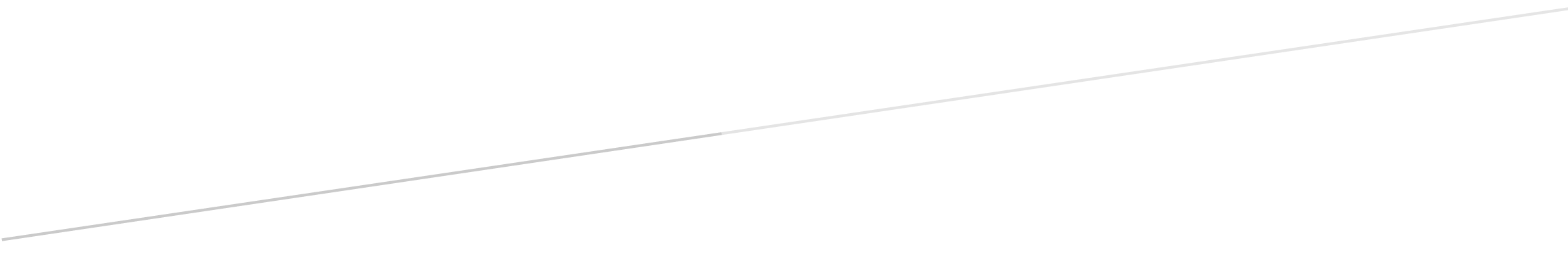 Department:	Product/Brand:Campaign name:Market scope: Brief completed by:	Date of brief: Deadline: 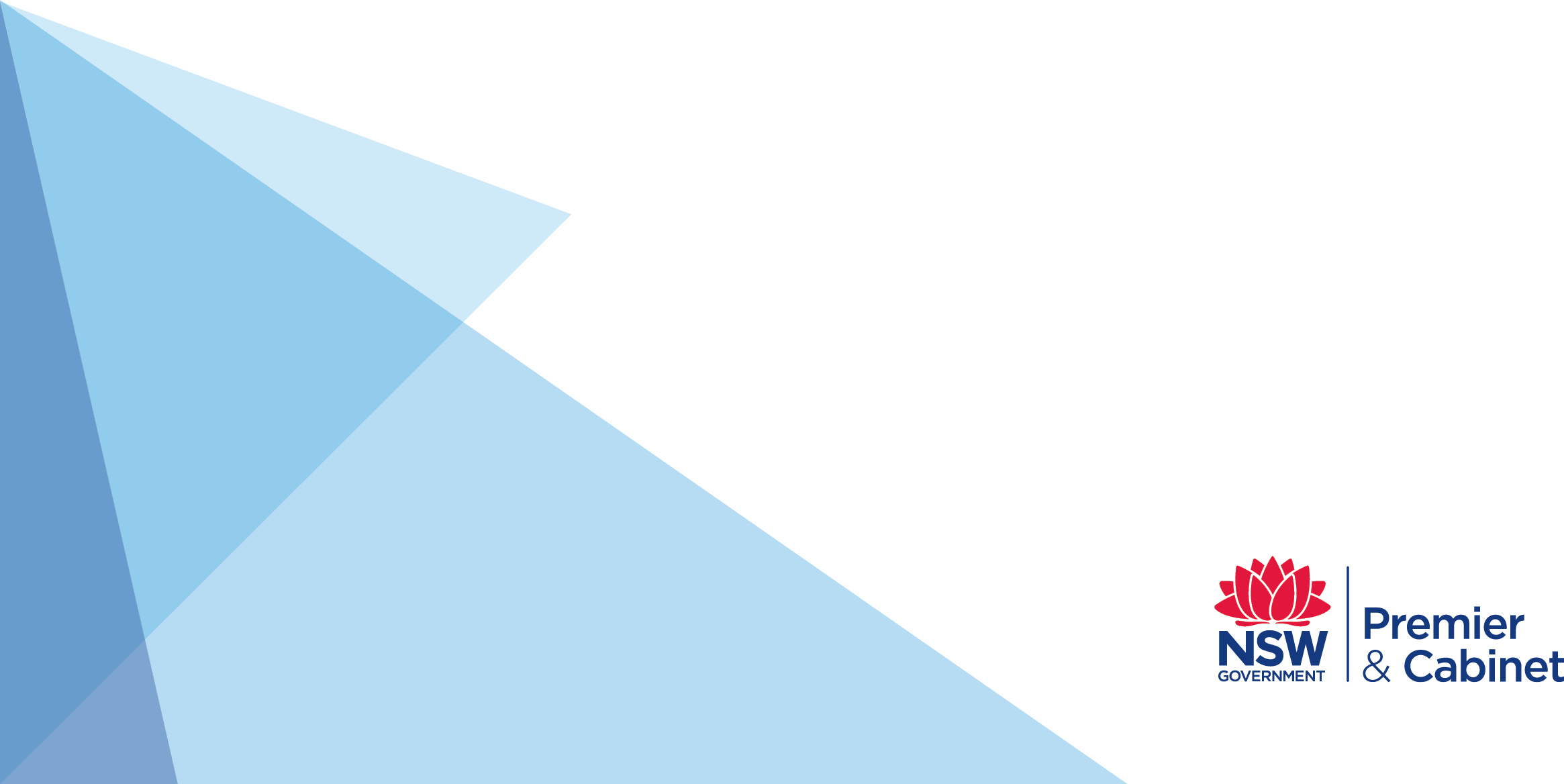 Challenge and Business & Marketing ObjectivesWhat are the key challenges to overcome?What are the potential marketing issues you anticipate? (Pricing, competition, etc…)What are the key business/marketing objectives? (Sales, growth, market share, price, etc.)2. Success Metrics (KPIs)What does success look like?On which KPIs will the success of this campaign be measured? (Media Performances, Awareness, Consideration, Behaviour (Sales/Engagement), Advocacy, etc.)Please provide benchmarks for evaluation3. Role of CommunicationsWhat role does media and communications need to play in this campaign? (Launching? Rebranding? New feature/offering? What do you want the communication to do? (What message do you want consumers to take away specifically?)4. Market ContextOverview of market dynamicsOverview of the competitive set (direct and indirect)What/where are the key purchase/engagement moments?5. Brand ContextOverview of the Brand/Product/Department positioningAny relevant historical work, context and learnings?6. Additional Brand/Marketing ActionsWhat other marketing actions are planned and when to support this campaign? (Promotions, events, experiential, PR, CRM, etc.)If not briefing all agencies at once, please outline the role of other disciplines7. Product or Service Features/USPOverview of the Product features/specs/benefitsOverview of how it compares to others in its categorySpecial category first/breaking innovationsWhat makes this campaign/offering unique?8. Consumer ContextHow do you define your target audience, in terms of: Psychographics (values, attitudes, concerns) or demographicsAre you open for us to challenge this and make proposals beyond these definitions? Is your target audience fully aligned with your current consumer? Is there primary or secondary audience?CALD?9. Period of Communication/Campaign TimelineWhen is the campaign planned to start? For what duration? When is the deadline?Are there any other timing factors we need to consider? Taking into consideration brief approval10. Creative ConsiderationWhat creative material is planned to be developed?Key messaging to be delivered to audience? (Creative platform, tagline etc.)Other activities that will support the campaign?11. Budget What is the total net media budget available for this campaign?Regional/Metro split?12. Deliverables?What must be delivered?13. Any other relevant information14. AttachmentsPlease attach any relevant documents, creative or research etc. Havas Media Client Briefing TemplateNSW Government: Premier  & Cabinet